Office365 Email - IOSDescription This documents describes the steps needed for a user to configure their IPhone or IPad to check UEL email and how to reconfigure their device to tale to Office365 after the migration.Configuring Office365 for IOSUnlock the IPad/IPhoneSelect Mail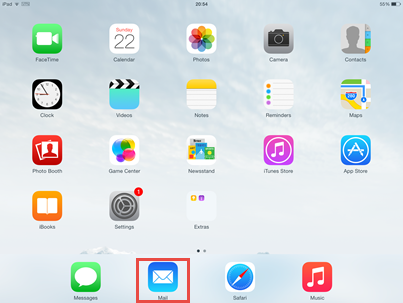 Select Exchange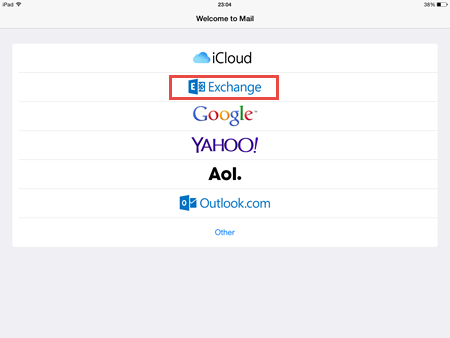 Enter your usernameEnter your passwordClick Next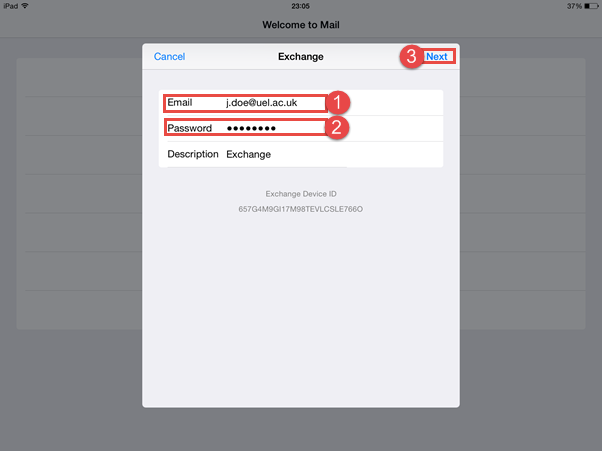 Click Save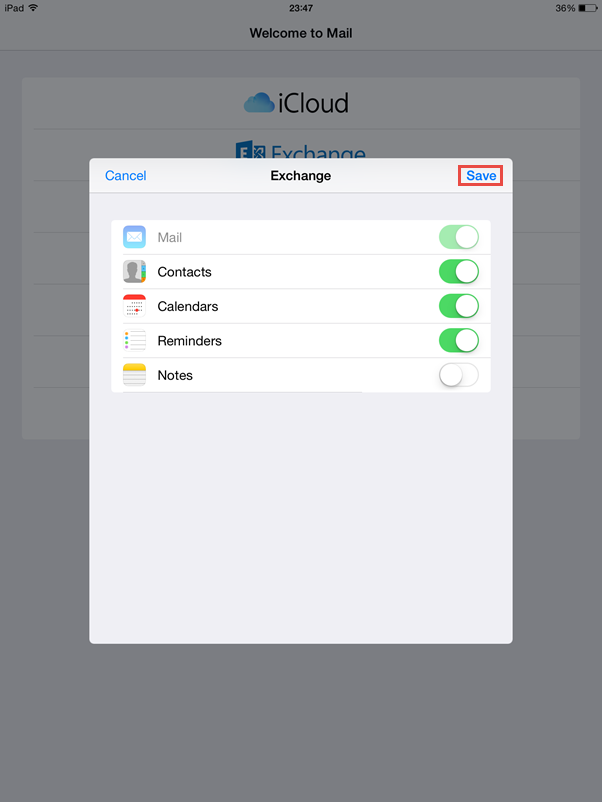 Reconfiguring IPhone/IPad after MigrationUnlock IPad/IPhoneSelect Setting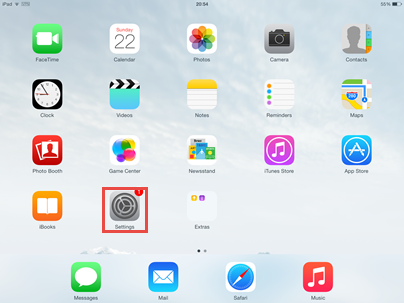 Select Mail, Contact, Calendar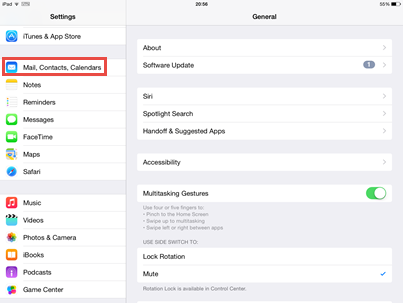 Select Exchange account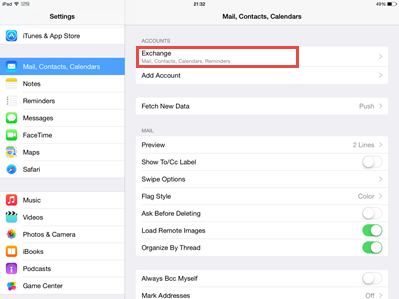 Select Account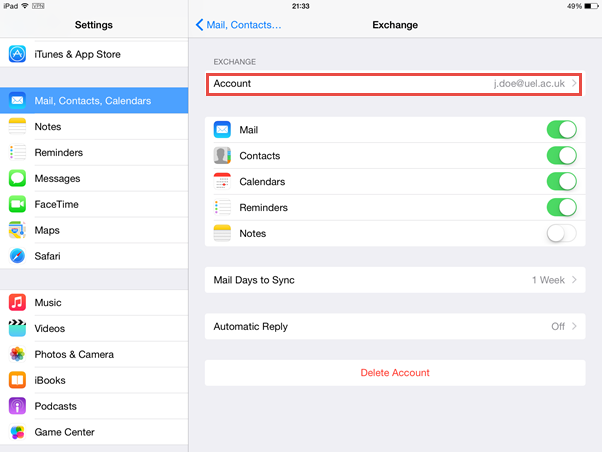 Select serverPlease Note: The server may be dlwebmail.uel.ac.uk or st-webmail.uel.ac.uk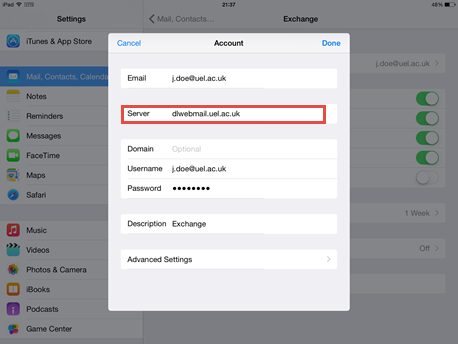 Enter outlook.office365.comSelect Done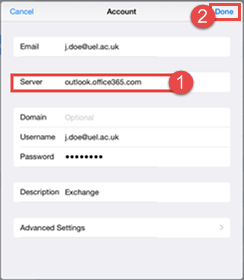 It will take a few minutes for the reconfiguring to take effect.More InformationN/APropertiesAffected Products: (Bold)IPhonesIPadWritten by:Ghaffar KhanDate Written:02/03/2015